Zdjęcie poglądowe.                                                                                                                       Załącznik nr 5 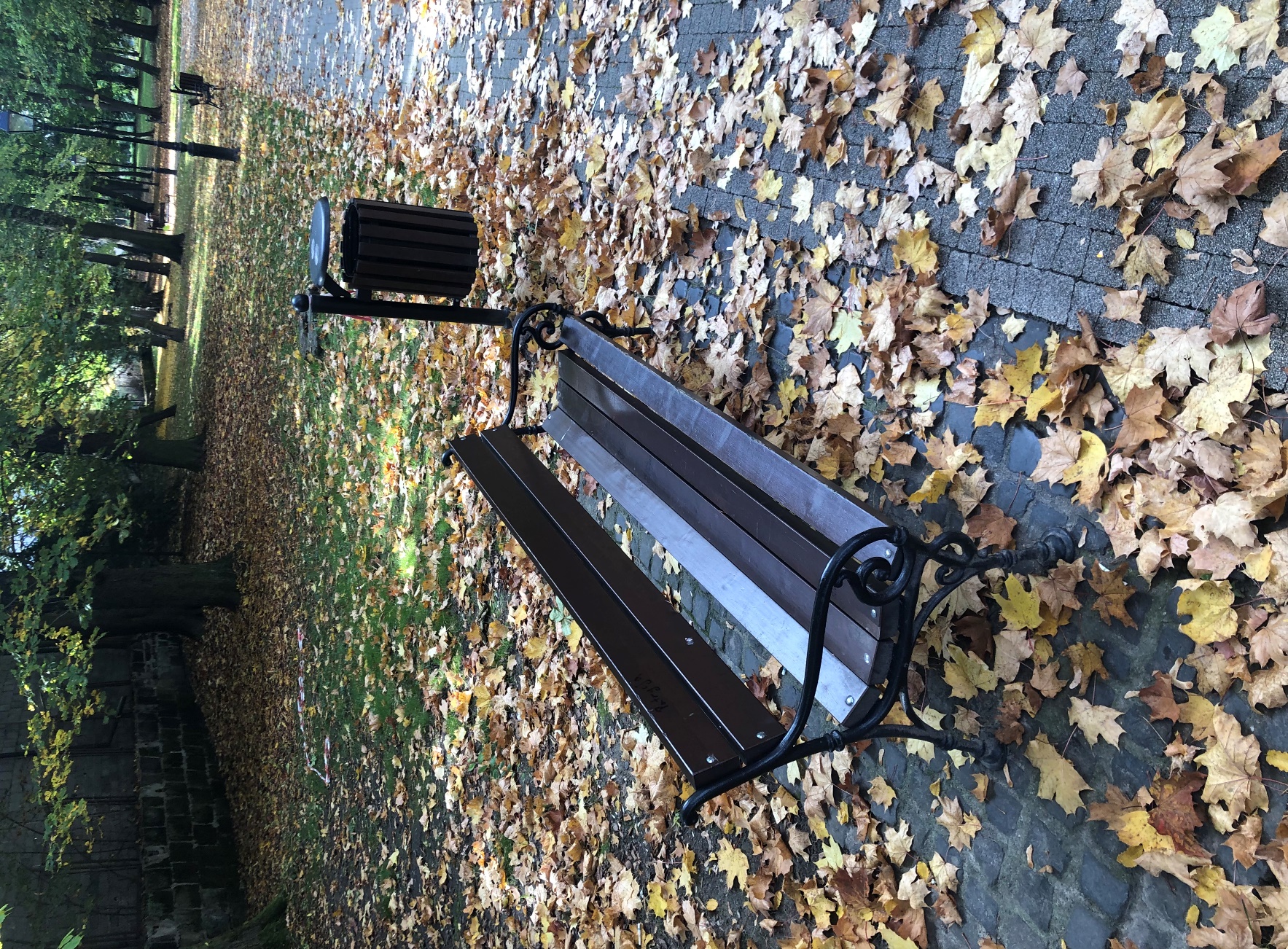 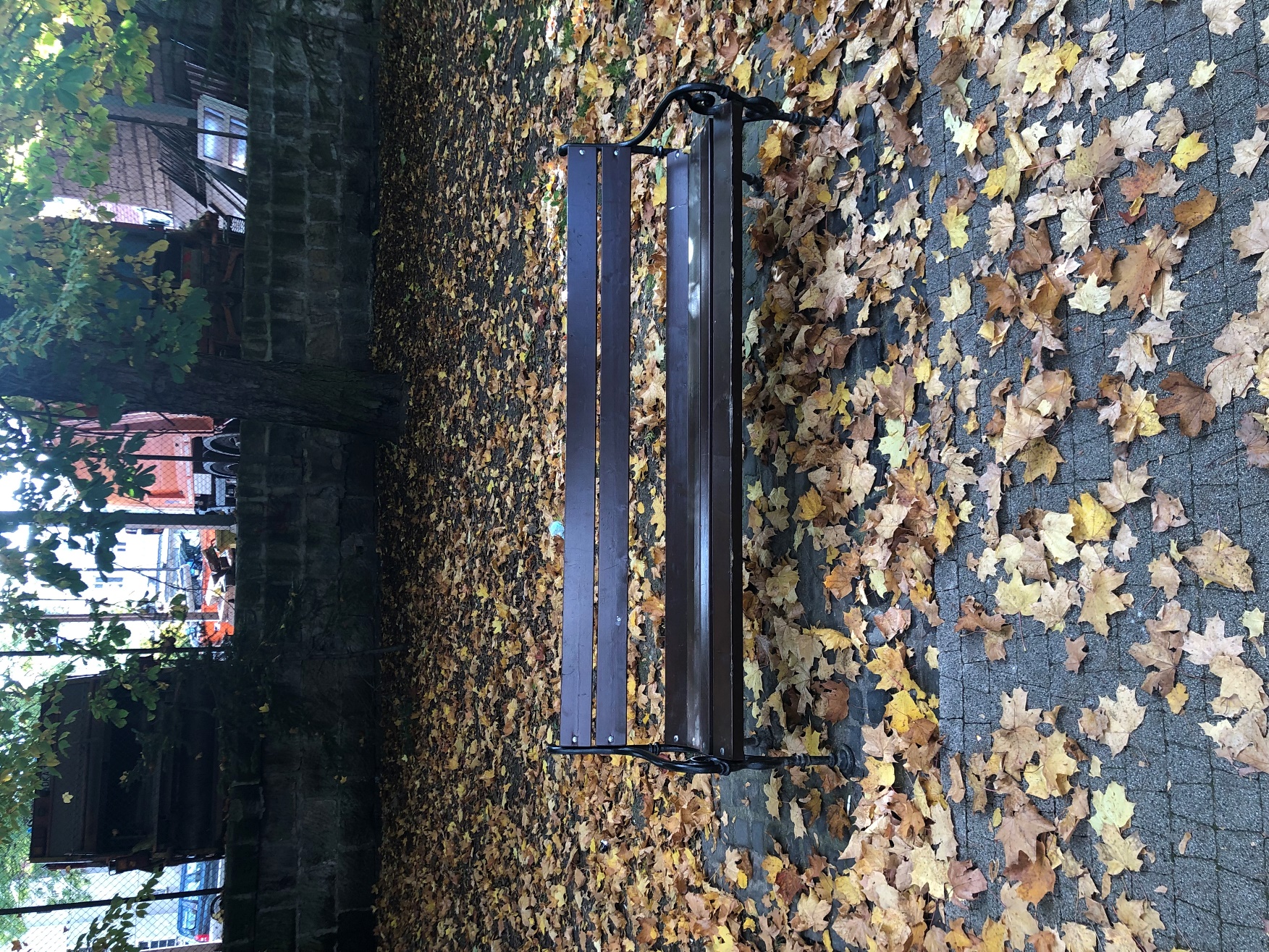 